ЗАПРОС НА ИЗГОТОВЛЕНИЕ КЕССОНА ИЗ ПЛАСТИКА ДЛЯ СКВАЖИНЫЗаказчикЗаказчикЗаказчикЗаказчикЗаказчикЗаказчикЗаказчикЗаказчикЗаказчикКонтактное лицо:Контактное лицо:Контактное лицо:Контактное лицо:Контактное лицо:Дата:Дата:Дата:Дата:Телефон/факс:Телефон/факс:Телефон/факс:Телефон/факс:Телефон/факс:E-mail:E-mail:E-mail:E-mail:Размеры в чистоте (возможны незначительные отклонения, связанные с технологией производства)Размеры в чистоте (возможны незначительные отклонения, связанные с технологией производства)Размеры в чистоте (возможны незначительные отклонения, связанные с технологией производства)Размеры в чистоте (возможны незначительные отклонения, связанные с технологией производства)Размеры в чистоте (возможны незначительные отклонения, связанные с технологией производства)Размеры в чистоте (возможны незначительные отклонения, связанные с технологией производства)Размеры в чистоте (возможны незначительные отклонения, связанные с технологией производства)Размеры в чистоте (возможны незначительные отклонения, связанные с технологией производства)Размеры в чистоте (возможны незначительные отклонения, связанные с технологией производства)Рабочая частьРабочая частьДиаметр, ммВысота, ммВысота, ммГорловина (при наличии)Горловина (при наличии)Диаметр, ммВысота, ммВысота, ммТолщина стенки, ммТолщина стенки, ммНаружное оребрение ______x______ммНаружное оребрение ______x______ммНаружное оребрение ______x______ммНаружный бандаж ______x______ммНаружный бандаж ______x______ммНаружный бандаж ______x______ммНаружный бандаж ______x______ммНаружный бандаж ______x______ммНаружный бандаж ______x______ммВид монтажа□ Бетонирование           □ Песчано-цементная засыпка □ Бетонирование           □ Песчано-цементная засыпка □ Бетонирование           □ Песчано-цементная засыпка □ Бетонирование           □ Песчано-цементная засыпка □ Бетонирование           □ Песчано-цементная засыпка □ Бетонирование           □ Песчано-цементная засыпка □ Бетонирование           □ Песчано-цементная засыпка □ Бетонирование           □ Песчано-цементная засыпка Эскиз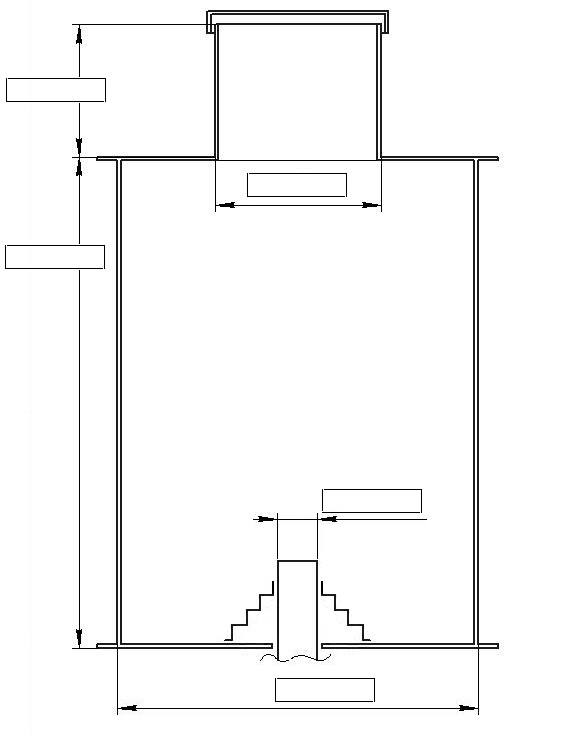 ЭскизЭскизЭскизЭскизДополнительные опции (выбрать нужное)□ Наличие люка □ Утепление люка (при наличии)□ Утепление внутри (двойное дно)□ Врезка дополнительных патрубков - __ штук□ Утепление наружного периметра□ Муфта для герметизации оголовкаДополнительные опции (выбрать нужное)□ Наличие люка □ Утепление люка (при наличии)□ Утепление внутри (двойное дно)□ Врезка дополнительных патрубков - __ штук□ Утепление наружного периметра□ Муфта для герметизации оголовкаДополнительные опции (выбрать нужное)□ Наличие люка □ Утепление люка (при наличии)□ Утепление внутри (двойное дно)□ Врезка дополнительных патрубков - __ штук□ Утепление наружного периметра□ Муфта для герметизации оголовкаДополнительные опции (выбрать нужное)□ Наличие люка □ Утепление люка (при наличии)□ Утепление внутри (двойное дно)□ Врезка дополнительных патрубков - __ штук□ Утепление наружного периметра□ Муфта для герметизации оголовкаПримечаниеПримечаниеПримечаниеПримечаниеПримечаниеПримечаниеПримечаниеПримечаниеПримечаниеУсловия оплатыГарантийный срок эксплуатацииГарантийный срок эксплуатацииГарантийный срок эксплуатацииЗаказчик предупрежден и ознакомлен, о чем свидетельствует своей подписью:-Передача товара производится на складе, расположенном в радиусе 15 км от г. Москва.-Приемка товара по количеству, комплектации, качеству на предмет обнаружения внешних повреждений и видимых дефектов производится в момент передачи товара Заказчику;-О правилах перевозки крупногабаритных изделий и других правилах, действующих в РФ;-Заказчик обязан осуществить вывоз изделия со склада Поставщика своими силами и средствами в течении 5 дней с момента получения извещения о готовности изделия устно, по факсу или иными средствами связи, в случае просрочки более чем на 10 дней Заказчик имеет право удерживать пени в размере 1 % от суммы платежа за каждый день просрочки;-Товар поставляется без упаковки, если иное не оговорено.Заказчик предупрежден и ознакомлен, о чем свидетельствует своей подписью:-Передача товара производится на складе, расположенном в радиусе 15 км от г. Москва.-Приемка товара по количеству, комплектации, качеству на предмет обнаружения внешних повреждений и видимых дефектов производится в момент передачи товара Заказчику;-О правилах перевозки крупногабаритных изделий и других правилах, действующих в РФ;-Заказчик обязан осуществить вывоз изделия со склада Поставщика своими силами и средствами в течении 5 дней с момента получения извещения о готовности изделия устно, по факсу или иными средствами связи, в случае просрочки более чем на 10 дней Заказчик имеет право удерживать пени в размере 1 % от суммы платежа за каждый день просрочки;-Товар поставляется без упаковки, если иное не оговорено.Заказчик предупрежден и ознакомлен, о чем свидетельствует своей подписью:-Передача товара производится на складе, расположенном в радиусе 15 км от г. Москва.-Приемка товара по количеству, комплектации, качеству на предмет обнаружения внешних повреждений и видимых дефектов производится в момент передачи товара Заказчику;-О правилах перевозки крупногабаритных изделий и других правилах, действующих в РФ;-Заказчик обязан осуществить вывоз изделия со склада Поставщика своими силами и средствами в течении 5 дней с момента получения извещения о готовности изделия устно, по факсу или иными средствами связи, в случае просрочки более чем на 10 дней Заказчик имеет право удерживать пени в размере 1 % от суммы платежа за каждый день просрочки;-Товар поставляется без упаковки, если иное не оговорено.Заказчик предупрежден и ознакомлен, о чем свидетельствует своей подписью:-Передача товара производится на складе, расположенном в радиусе 15 км от г. Москва.-Приемка товара по количеству, комплектации, качеству на предмет обнаружения внешних повреждений и видимых дефектов производится в момент передачи товара Заказчику;-О правилах перевозки крупногабаритных изделий и других правилах, действующих в РФ;-Заказчик обязан осуществить вывоз изделия со склада Поставщика своими силами и средствами в течении 5 дней с момента получения извещения о готовности изделия устно, по факсу или иными средствами связи, в случае просрочки более чем на 10 дней Заказчик имеет право удерживать пени в размере 1 % от суммы платежа за каждый день просрочки;-Товар поставляется без упаковки, если иное не оговорено.Заказчик предупрежден и ознакомлен, о чем свидетельствует своей подписью:-Передача товара производится на складе, расположенном в радиусе 15 км от г. Москва.-Приемка товара по количеству, комплектации, качеству на предмет обнаружения внешних повреждений и видимых дефектов производится в момент передачи товара Заказчику;-О правилах перевозки крупногабаритных изделий и других правилах, действующих в РФ;-Заказчик обязан осуществить вывоз изделия со склада Поставщика своими силами и средствами в течении 5 дней с момента получения извещения о готовности изделия устно, по факсу или иными средствами связи, в случае просрочки более чем на 10 дней Заказчик имеет право удерживать пени в размере 1 % от суммы платежа за каждый день просрочки;-Товар поставляется без упаковки, если иное не оговорено.Заказчик предупрежден и ознакомлен, о чем свидетельствует своей подписью:-Передача товара производится на складе, расположенном в радиусе 15 км от г. Москва.-Приемка товара по количеству, комплектации, качеству на предмет обнаружения внешних повреждений и видимых дефектов производится в момент передачи товара Заказчику;-О правилах перевозки крупногабаритных изделий и других правилах, действующих в РФ;-Заказчик обязан осуществить вывоз изделия со склада Поставщика своими силами и средствами в течении 5 дней с момента получения извещения о готовности изделия устно, по факсу или иными средствами связи, в случае просрочки более чем на 10 дней Заказчик имеет право удерживать пени в размере 1 % от суммы платежа за каждый день просрочки;-Товар поставляется без упаковки, если иное не оговорено.Заказчик предупрежден и ознакомлен, о чем свидетельствует своей подписью:-Передача товара производится на складе, расположенном в радиусе 15 км от г. Москва.-Приемка товара по количеству, комплектации, качеству на предмет обнаружения внешних повреждений и видимых дефектов производится в момент передачи товара Заказчику;-О правилах перевозки крупногабаритных изделий и других правилах, действующих в РФ;-Заказчик обязан осуществить вывоз изделия со склада Поставщика своими силами и средствами в течении 5 дней с момента получения извещения о готовности изделия устно, по факсу или иными средствами связи, в случае просрочки более чем на 10 дней Заказчик имеет право удерживать пени в размере 1 % от суммы платежа за каждый день просрочки;-Товар поставляется без упаковки, если иное не оговорено.Заказчик предупрежден и ознакомлен, о чем свидетельствует своей подписью:-Передача товара производится на складе, расположенном в радиусе 15 км от г. Москва.-Приемка товара по количеству, комплектации, качеству на предмет обнаружения внешних повреждений и видимых дефектов производится в момент передачи товара Заказчику;-О правилах перевозки крупногабаритных изделий и других правилах, действующих в РФ;-Заказчик обязан осуществить вывоз изделия со склада Поставщика своими силами и средствами в течении 5 дней с момента получения извещения о готовности изделия устно, по факсу или иными средствами связи, в случае просрочки более чем на 10 дней Заказчик имеет право удерживать пени в размере 1 % от суммы платежа за каждый день просрочки;-Товар поставляется без упаковки, если иное не оговорено.Заказчик предупрежден и ознакомлен, о чем свидетельствует своей подписью:-Передача товара производится на складе, расположенном в радиусе 15 км от г. Москва.-Приемка товара по количеству, комплектации, качеству на предмет обнаружения внешних повреждений и видимых дефектов производится в момент передачи товара Заказчику;-О правилах перевозки крупногабаритных изделий и других правилах, действующих в РФ;-Заказчик обязан осуществить вывоз изделия со склада Поставщика своими силами и средствами в течении 5 дней с момента получения извещения о готовности изделия устно, по факсу или иными средствами связи, в случае просрочки более чем на 10 дней Заказчик имеет право удерживать пени в размере 1 % от суммы платежа за каждый день просрочки;-Товар поставляется без упаковки, если иное не оговорено.ПОКУПАТЕЛЬ__________/________________/ПОКУПАТЕЛЬ__________/________________/ПОКУПАТЕЛЬ__________/________________/ПОКУПАТЕЛЬ__________/________________/ПОКУПАТЕЛЬ__________/________________/ПОСТАВЩИК__________/_______________/М.П.ПОСТАВЩИК__________/_______________/М.П.ПОСТАВЩИК__________/_______________/М.П.ПОСТАВЩИК__________/_______________/М.П.